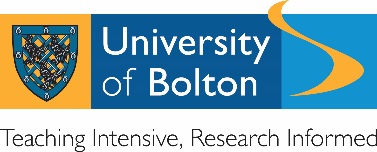 Variable Hours Tutor Faculty of Engineering, Arts and Creative Technologies (School of Creative Technologies – Computing)Ref: VHT-CRTRate of pay £42.62 per hour*Closing date for applications is 12.00 noon on 10 August 2020Interviews are expected to take place within a week of the closing date via ZoomDue to the successful expansion of the Centre for Applied Computer Science within the School of Creative Technologies, we are looking to recruit a number of Variable Hours Tutors to complement our current staffing base. Our recently revised teaching portfolio offers students expert guidance and tuition in a range of specialisms that lend our graduates currency and added-value for potential employers.We are looking to recruit professionals from education and/or industry to grow our bank of VHTs across all fields of Computing including:Artificial intelligence and Machine LearningData Analytics and Data ManagementsBig Data and advanced databasesCloud ComputingProgramming for Cyber security / secure program developmentSoftware Engineering Emerging TechnologiesThe key duties of the role-holder will be to contribute to the delivery and assessment of Computing and Software Engineering modules, potentially at Foundation, Undergraduate and taught Postgraduate level. Course materials will be available although we welcome individual module ownership and input from VHT tutors.A job description and person specification can be viewed on our website: https://www.bolton.ac.uk/staff-area/professional-services/about-hr/vacancies/ or requested by email: jobs@bolton.ac.uk. Alternatively, please telephone our 24 hour answering service on 01204 903 579 (Please leave your home address details). Please remember to quote the position reference number.A letter of interest and full CV will be accepted but please express your preferences in relation to working pattern and academic specialism(s). We would be interested in hearing from tutors who are happy to teach both face-to-face and via blended or on-line delivery. Where appropriate, you should include a list of all publications when submitting your application. Please ensure you quote the position reference number on all documentation submitted.Candidates must be eligible to work in the UK, for more information please visit https://www.gov.uk/check-uk-visa. No agencies.*Please note, the university reserves the right to shorten/extend the closing date of any position where a high/low volume of applications are received.The University of Bolton strives to achieve equality of opportunity